«ΣΥΓΧΡΟΝΟΣ ΙΜΠΕΡΙΑΛΙΣΜΟΣ: ΤΑΣΕΙΣ ΑΝΑΠΤΥΞΗΣ ΚΑΙ ΑΝΤΙΘΕΣΕΙΣ»Αφιερωμένο στα 100 χρόνια βιβλίου Β.Ι.ΛΕΝΙΝ για τον «Ιμπεριαλισμό»Διήμερο στο «ΜΑ.ΧΩ.Μ.Ε.»  19 & 20 Μάη 2016(Αίθουσα εκδηλώσεων  ΜΑΧΩΜΕ, Γερανίου 47 & Αγ. Κωνσταντίνου - Ομόνοια )ΠΡΟΓΡΑΜΜΑ 1η ΜΕΡΑ: «Χαρακτηριστικά γνωρίσματα του σύγχρονου Ιμπεριαλισμού»Πέμπτη, απόγευμα, 19 Μάη (7 μμ - 10 μμ)Σύντομο άνοιγμα εκδήλωσης εκ μέρους του Δ.Σ. του «ΜΑΧΩΜΕΣυντονιστής: Σπύρος Μαστροδήμος, οικονομολόγος-γεωπόνος, μέλος ΔΣ ΜΑΧΩΜΕ Εισηγήσεις των 20’       Πολυεθνικές Επιχειρήσεις και Εξαγωγή  Κεφαλαίου Ηλίας Ι. Νικολόπουλος, καθηγητής Οικονομικής της Διοίκησης, πρώην αντιπρόεδρος του ΤΕΙ ΧαλκίδαςΧρηματικό Κεφάλαιο, Χρηματιστική Ολιγαρχία, Ανισοκατανομή Εισοδήματος Λεωνίδας  Βατικιώτης , διδάκτωρ οικονομικών επιστημώνΝεοφιλελεύθερος Καπιταλισμός και Ευρωπαϊκή Ολοκλήρωση Τρύφων Κωστόπουλος, καθηγητής Ευρωπαϊκής Πολιτικής Παντείου ΠανεπιστημίουΠολυμερείς Συμφωνίες  και Καπιταλιστική Παγκοσμιοποίηση   (ΤΤIP,CETA, TPP, TiSA, EAEU, SCO, CELAC, ALBA, BRICS)Γιάννης Τόλιος, διδάκτωρ οικονομικών επιστημών, συντονιστής του ΜΑΧΩΜΕΕιδική Εισήγηση – Παρέμβαση:«Διαδίκτυο» και Σύγχρονος ΙμπεριαλισμόςΘόδωρος Παπαδόπουλος, οικονομολόγος-ερευνητήςΕρωτήσεις – παρεμβάσεις - συζήτηση  2η Μέρα: «Αντιϊμπεριαλιστικό Κίνημα  και Σοσιαλιστική Προοπτική»Παρασκευή, απόγευμα, 20 Μάη (7 μμ - 10 μμ)      Συντονίστρια: Βασιλική Λάζου, διδάκτωρ Ιστορίας, μέλος ΔΣ ΜΑΧΩΜΕ       Εισηγήσεις των 20’ Σύγχρονος Ιμπεριαλισμός, Στρατηγική και Τακτική του Εργατικού ΚινήματοςΔημήτρης Βασιλείου ,  διδάκτωρ οικονομικών επιστημών, ερευνητήςΕυρωπαϊκή Ενοποίηση, ΟΝΕ και  Εθνική Κυριαρχία. Η Επικαιρότητα της Λενινιστικής ΑνάλυσηςΔημήτρης Καλτσώνης, επίκουρος καθηγητής Παντείου ΠανεπιστημίουΠολιτιστικός Ιμπεριαλισμός και Σύγχρονα Μέσα Μαζικής Επικοινωνίας Κυριάκος Μακαρώνας, διδάκτωρ νομικών επιστημώνΕιδικές Εισηγήσεις – Παρεμβάσεις:Νεοφιλελεύθερο Φρούριο της ΟΝΕ και Αντιμνημονιακή ΑνατροπήΝίκος Χουντής, της «Λαϊκής Ενότητας» Νεοφιλελεύθερη Ιδεολογία και ΠολιτισμόςΜάνια Παπαδημητρίου, ηθοποιός Ερωτήσεις – παρεμβάσεις - συζήτηση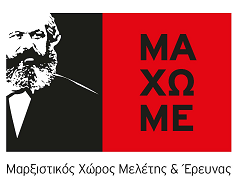 